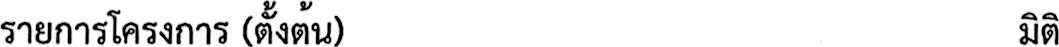 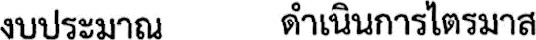 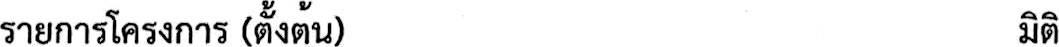 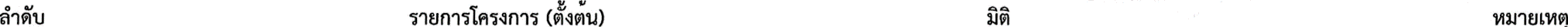 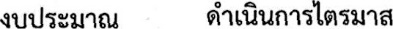 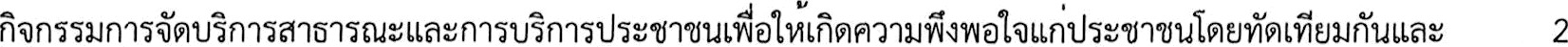 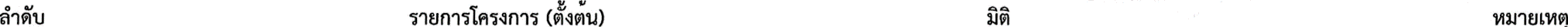 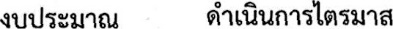 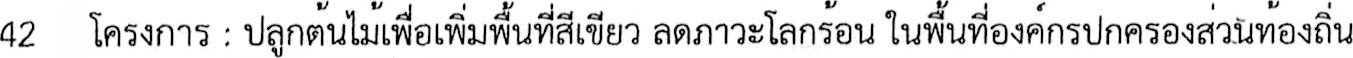 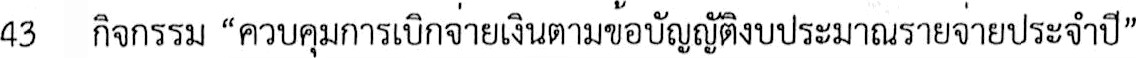 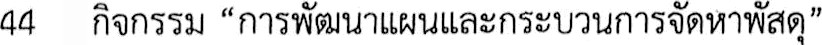 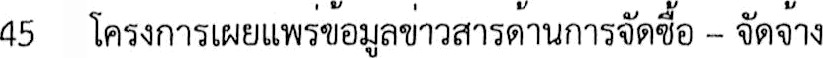 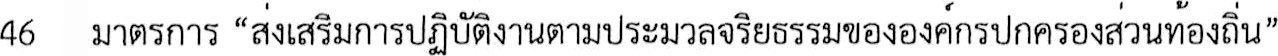 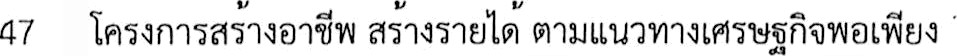 แผนปฏิบัติการป้องกันการทุจริต พ.ศ. 2565 ของ องค์การบริหารส่วนตำบลหนองหลวง แผนปฏิบัติการป้องกันการทุจริต พ.ศ. 2565 ของ องค์การบริหารส่วนตำบลหนองหลวง แผนปฏิบัติการป้องกันการทุจริต พ.ศ. 2565 ของ องค์การบริหารส่วนตำบลหนองหลวง แผนปฏิบัติการป้องกันการทุจริต พ.ศ. 2565 ของ องค์การบริหารส่วนตำบลหนองหลวง แผนปฏิบัติการป้องกันการทุจริต พ.ศ. 2565 ของ องค์การบริหารส่วนตำบลหนองหลวง แผนปฏิบัติการป้องกันการทุจริต พ.ศ. 2565 ของ องค์การบริหารส่วนตำบลหนองหลวง แผนปฏิบัติการป้องกันการทุจริต พ.ศ. 2565 ของ องค์การบริหารส่วนตำบลหนองหลวง แผนปฏิบัติการป้องกันการทุจริต พ.ศ. 2565 ของ องค์การบริหารส่วนตำบลหนองหลวง แผนปฏิบัติการป้องกันการทุจริต พ.ศ. 2565 ของ องค์การบริหารส่วนตำบลหนองหลวง 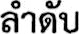 (บาท)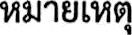 (บาท)12341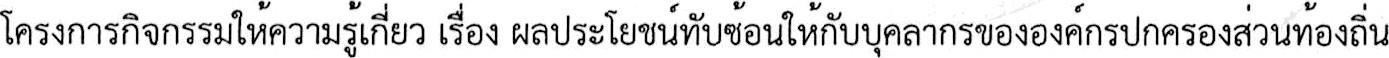 10.002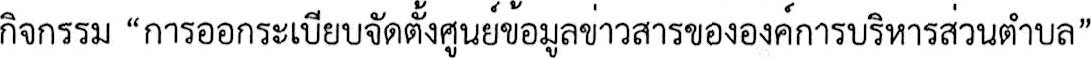 30.003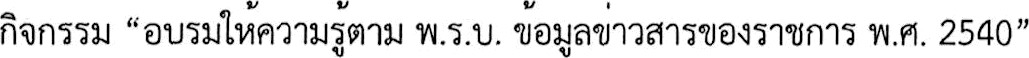 30.00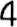 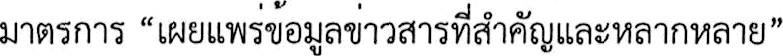 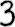 0.005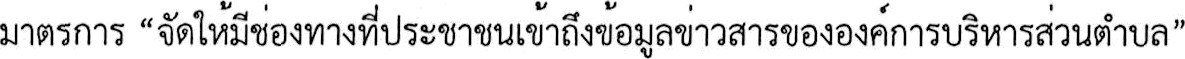 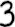 0.006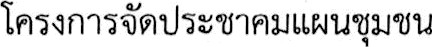 30.007โครงการดำเนินงานศูนย์รับเรื่องราวร้องทุกข์ขององค์การบริหารส่วนตำบลหนองหลวง30.008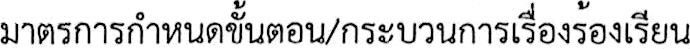 30.009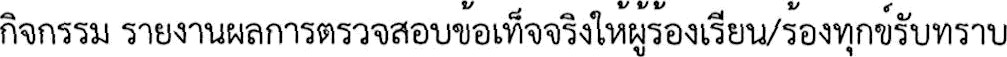 30.0010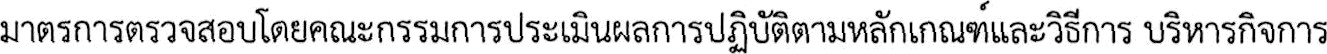 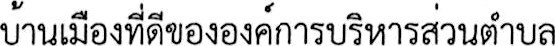 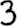 0.0011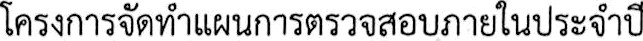 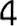 0.0012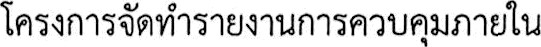 40.0013กิจกรรมติดตามประเมินผลการควบคมภายใน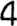 0.0014กิจกรรมการรายงานผลการใช้จ่ายเงินให้ประชาชนได้รับทราบ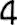 0.0015โครงการอบรมกรรมการตรวจการจ้าง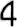 0.00แผนปฏิบัติการป้องกันการทุจริต พ.ศ. 2565 ของ องค์การบริหารส่วนตำบลหนองหลวงแผนปฏิบัติการป้องกันการทุจริต พ.ศ. 2565 ของ องค์การบริหารส่วนตำบลหนองหลวงแผนปฏิบัติการป้องกันการทุจริต พ.ศ. 2565 ของ องค์การบริหารส่วนตำบลหนองหลวงแผนปฏิบัติการป้องกันการทุจริต พ.ศ. 2565 ของ องค์การบริหารส่วนตำบลหนองหลวงแผนปฏิบัติการป้องกันการทุจริต พ.ศ. 2565 ของ องค์การบริหารส่วนตำบลหนองหลวงแผนปฏิบัติการป้องกันการทุจริต พ.ศ. 2565 ของ องค์การบริหารส่วนตำบลหนองหลวงแผนปฏิบัติการป้องกันการทุจริต พ.ศ. 2565 ของ องค์การบริหารส่วนตำบลหนองหลวงแผนปฏิบัติการป้องกันการทุจริต พ.ศ. 2565 ของ องค์การบริหารส่วนตำบลหนองหลวงแผนปฏิบัติการป้องกันการทุจริต พ.ศ. 2565 ของ องค์การบริหารส่วนตำบลหนองหลวง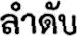 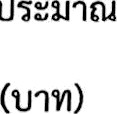 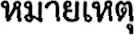 123416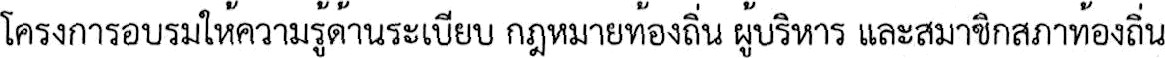 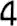 0.0017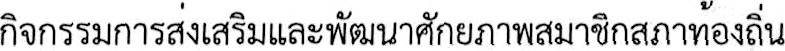 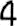 0.0018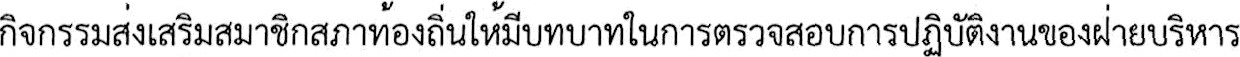 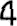 0.0019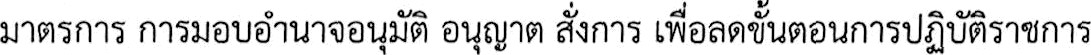 20.0020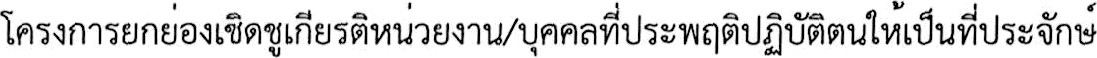 20.0021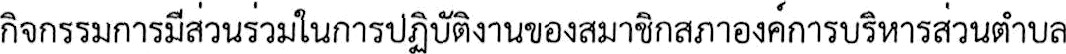 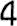 0.0022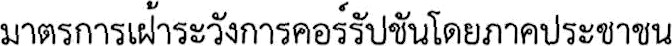 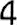 0.0023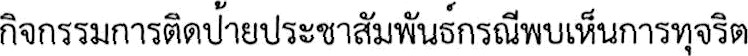 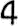 0.0024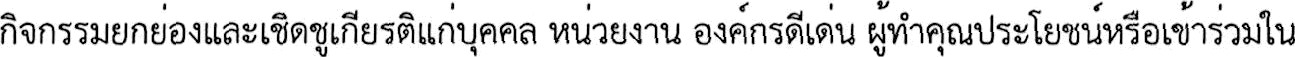 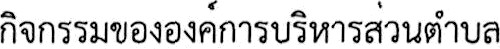 20.0025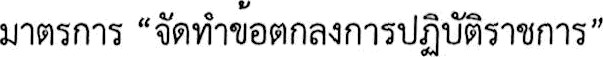 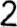 0.0026กิจกรรม “ การจัดทำข้อตกลงการปฏิบัติราชการขององค์การบริหารส่วนตำบลหนองหลวง ”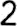 0.0027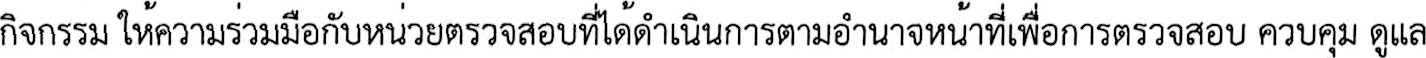 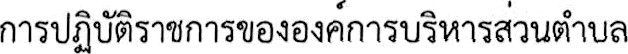 20.0028มาตรการ “แต่งตั้งผู้รับผิดชอบเกี่ยวกับเรื่องร้องเรียน”20.00แผนปฏิบัติการป้องกันการทุจริต พ.ศ. 2565 ของ องค์การบริหารส่วนตำบลหนองหลวงแผนปฏิบัติการป้องกันการทุจริต พ.ศ. 2565 ของ องค์การบริหารส่วนตำบลหนองหลวงแผนปฏิบัติการป้องกันการทุจริต พ.ศ. 2565 ของ องค์การบริหารส่วนตำบลหนองหลวงแผนปฏิบัติการป้องกันการทุจริต พ.ศ. 2565 ของ องค์การบริหารส่วนตำบลหนองหลวงแผนปฏิบัติการป้องกันการทุจริต พ.ศ. 2565 ของ องค์การบริหารส่วนตำบลหนองหลวงแผนปฏิบัติการป้องกันการทุจริต พ.ศ. 2565 ของ องค์การบริหารส่วนตำบลหนองหลวงแผนปฏิบัติการป้องกันการทุจริต พ.ศ. 2565 ของ องค์การบริหารส่วนตำบลหนองหลวงแผนปฏิบัติการป้องกันการทุจริต พ.ศ. 2565 ของ องค์การบริหารส่วนตำบลหนองหลวงแผนปฏิบัติการป้องกันการทุจริต พ.ศ. 2565 ของ องค์การบริหารส่วนตำบลหนองหลวง(บาท)(บาท)123429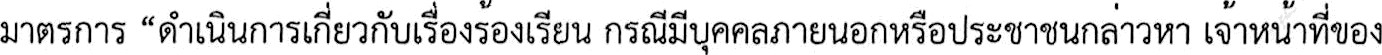 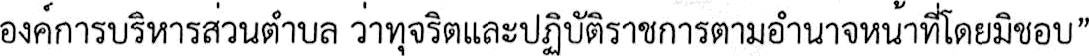 20.0030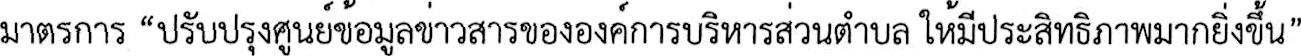 30.0031โครงการสร้างภูมิคุ้มกันทางสังคมให้เด็กและเยาวชนองค์การบริหารส่วนตำบลหนองหลวง (กิจกรรม “โตไปไม่โกง”)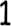 0.0032โครงการสร้างภูมิคุ้มกันทางสังคมให้เด็กและเยาวชน องค์การบริหารส่วนตำบลหนองหลวง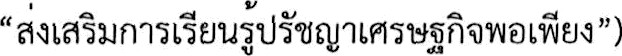 10.0035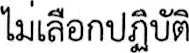 00034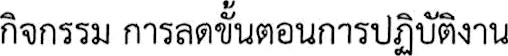 200035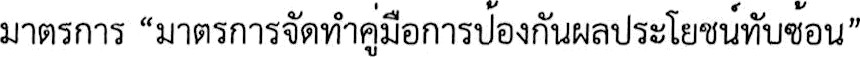 100036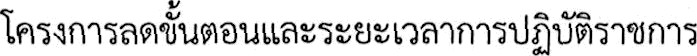 20.0037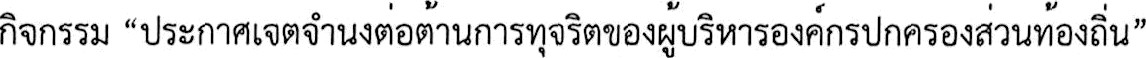 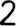 0.0038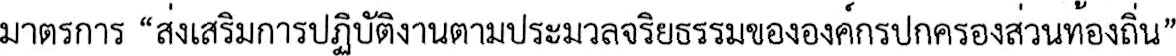 10.0039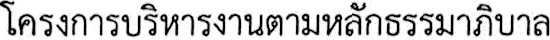 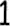 00040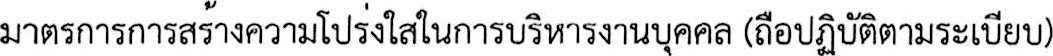 20.0041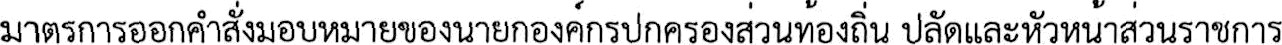 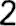 0.00แผนปฏิบัติการป้องกันการทุจริต พ.ศ. 2565 ของ องค์การบริหารส่วนตำบลหนองหลวงแผนปฏิบัติการป้องกันการทุจริต พ.ศ. 2565 ของ องค์การบริหารส่วนตำบลหนองหลวงแผนปฏิบัติการป้องกันการทุจริต พ.ศ. 2565 ของ องค์การบริหารส่วนตำบลหนองหลวงแผนปฏิบัติการป้องกันการทุจริต พ.ศ. 2565 ของ องค์การบริหารส่วนตำบลหนองหลวงแผนปฏิบัติการป้องกันการทุจริต พ.ศ. 2565 ของ องค์การบริหารส่วนตำบลหนองหลวงแผนปฏิบัติการป้องกันการทุจริต พ.ศ. 2565 ของ องค์การบริหารส่วนตำบลหนองหลวงแผนปฏิบัติการป้องกันการทุจริต พ.ศ. 2565 ของ องค์การบริหารส่วนตำบลหนองหลวงแผนปฏิบัติการป้องกันการทุจริต พ.ศ. 2565 ของ องค์การบริหารส่วนตำบลหนองหลวงแผนปฏิบัติการป้องกันการทุจริต พ.ศ. 2565 ของ องค์การบริหารส่วนตำบลหนองหลวง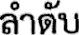 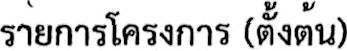 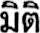 งบประมาณ(บาท)lîÎ0ŁUUn0slRTuflšllîÎ0ŁUUn0slRTuflšllîÎ0ŁUUn0slRTuflšllîÎ0ŁUUn0slRTuflšl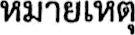 งบประมาณ(บาท)123410.0020.00200020.0010.0010.00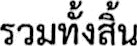 0.0047000